Schoolgidsartikel JGZ voor de basisschool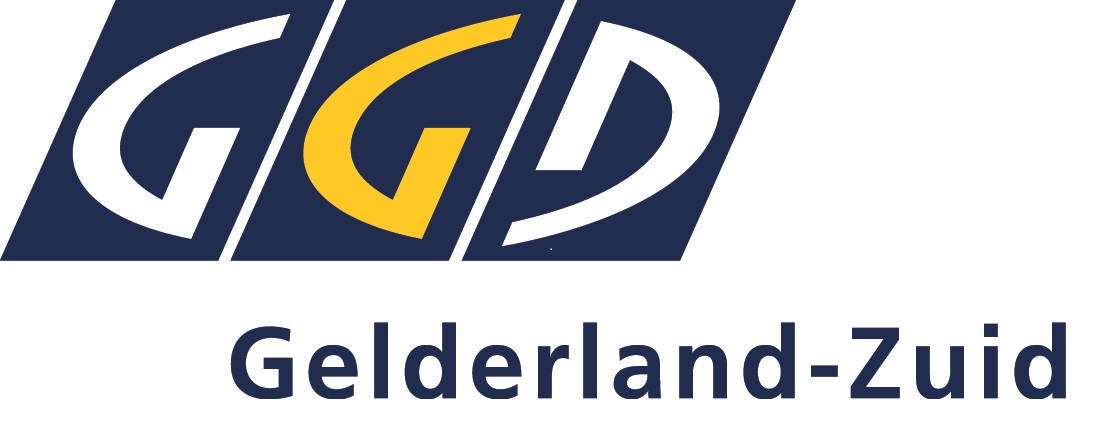 __________________________________________________Jeugdgezondheidszorg op de basisschoolDe afdeling Jeugdgezondheidszorg (JGZ) van GGD Gelderland-Zuid volgt de ontwikkeling en gezondheid van leerlingen tijdens de schoolperiode. Dit is een wettelijke taak die gebeurt in opdracht van de gemeente. Jeugdartsen, jeugdverpleegkundigen, doktersassistenten en logopedisten werken hierbij samen met school en ouders. JGZ beantwoordt vragen van leerkrachten, ouders en kinderen op het gebied van ontwikkeling, gezondheid en opvoeding en helpt bij vervolgstappen. Spraak- en taalonderzoek voor kinderen van 5 jaar
(niet voor scholen in de gemeenten Beuningen, Druten, West Maas en Waal en Wijchen)De logopedist komt 2x per jaar op school. Dan roept zij alle 5-jarigen om de beurt uit de klas voor een onderzoek. Zij let tijdens het gesprekje met het kind op de spraak- en taalontwikkeling. Na het onderzoek informeert de logopedist ouders over de resultaten. Is eerder onderzoek door de logopedist nodig? Neem dan contact met ons op. Gezondheidsonderzoek voor kinderen van 5/6 jaar en 10/11 jaarAlle kinderen van 5/6 jaar en 10/11 jaar krijgen een oproep voor een gezondheidsonderzoek. De doktersassistente houdt een praatje in de klas om de kinderen op het onderzoek voor te bereiden. Daarna haalt zij de kinderen een voor een uit de klas. Zij start met een algemeen gesprek, meet en weegt het kind en onderzoekt bij alle 5/6 jarigen of het kind goed ziet en hoort. Bij 10/11-jarigen is er alleen onderzoek van het horen en zien als daar een reden voor is. 
Is er sprake van overgewicht? Dan wordt ook de bloeddruk gemeten. Het meten en wegen gebeurt met kleding aan. Soms blijkt uit het onderzoek door de doktersassistente dat het kind extra aandacht nodig heeft. Dan volgt een uitnodiging voor het spreekuur van de jeugdarts of jeugdverpleegkundige. Ouders zijn niet aanwezig bij dit onderzoek. Is hier behoefte aan? Bel of mail ons op het moment dat de uitnodiging is ontvangen.Liever geen onderzoek?Liever geen standaardonderzoeken door JGZ? Geef dit dan aan ons door. Mijn KinddossierDe JGZ werkt met ‘Mijn Kinddossier’. Dit is een online ouderportaal. In Mijn Kinddossier:staat informatie over de groei, ontwikkeling en opvoeding van het kind;kunnen ouders afspraken bekijken;kunnen ouders resultaten of adviezen teruglezen; kunnen ouders online een vragenlijst invullen.Inloggen op www.mijnkinddossier.nl kan met DigiD. 
Kijk voor meer informatie op https://jgz.ggdgelderlandzuid.nl/mkd/.Inentingen voor kinderen van 9 en 10 jaar In het jaar dat een kind 9 wordt, krijgt het een oproep voor twee prikken (DTP en BMR). In het jaar dat een kind 10 wordt, volgt de oproep voor HPV (humaan papilomavirus) . Dit zijn twee prikken met 6 maanden ertussen voor zowel jongens als meisjes.Meer informatie staat op de website van het RIVM.Heeft het kind nog niet alle vaccinaties gehad? Maak dan een afspraak om deze in te halen.SamenwerkingSoms kan het nodig zijn dat JGZ de situatie van het kind met deskundigen of school wil bespreken. Dit gebeurt natuurlijk alleen in overleg met kind en ouders. Samen bekijken we wat de juiste hulp is.Vertrouwenspersoon(alleen plaatsen als school een contract heeft afgesloten met de GGD voor inhuur van de EVP)
De school beschikt over een interne vertrouwenspersoon. De interne vertrouwenspersoon is het eerste aanspreekpunt voor zorgen en klachten over grensoverschrijdend en ongewenst gedrag. Voorbeelden hiervan zijn: (cyber)pesten, agressie, geweld, discriminatie, racisme, (homo)seksuele intimidatie en radicalisering. De interne vertrouwenspersoon kan ter ondersteuning een externe vertrouwenspersoon van de GGD raadplegen. Ook ouders mogen contact opnemen. Contact en bereikbaarheidIs er een vraag over opvoeding, groei en/of ontwikkeling? Is er behoefte aan advies, een afspraak of meer informatie? Neem dan contact met ons op. De afdeling JGZ is bereikbaar op maandag t/m vrijdag van 08.00 – 12.00 en van 12.30 – 16.30 uur: (088) 144 71 11 of via jeugdgezondheidszorg@ggdgelderlandzuid.nl.Meer informatieOp www.ggdgelderlandzuid.nl staat onder ‘Jeugdgezondheidszorg’ meer informatie over de JGZ. Ook is hier betrouwbare informatie over opvoeden, opgroeien en de gezondheid van kinderen te vinden.Op www.ggdgelderlandzuid.nl staat onder de zoekterm ‘Privacy’ meer informatie over ons privacyreglement en hoe wij omgaan met dossiers.Op www.gezondeschoolgelderlandzuid.nl staat hoe de GGD scholen helpt om aandacht te besteden aan de gezondheid van leerlingen. De GGD ondersteunt bijvoorbeeld bij thema’s als gezond eten, bewegen, social media gebruik, roken, alcohol en vriendschappen/relaties. 